With the scale below calculate the flow rate of oil out of the large riser pipe.  The riser pipe has a 21.5 in outer diameter and a 19.5 in inner diameter.  The time between images is 0.067 seconds.  Please do your work on the back of this sheet.  If you need to use the scale below, please tear it off and fold it to get a functional scale. (Note: 1 gal = 231 in3 and 1 barrel or bbl = 42 gal)
1.  Speed of the surface features of the jet is ____________
2.  Volume flow of the jet is ____________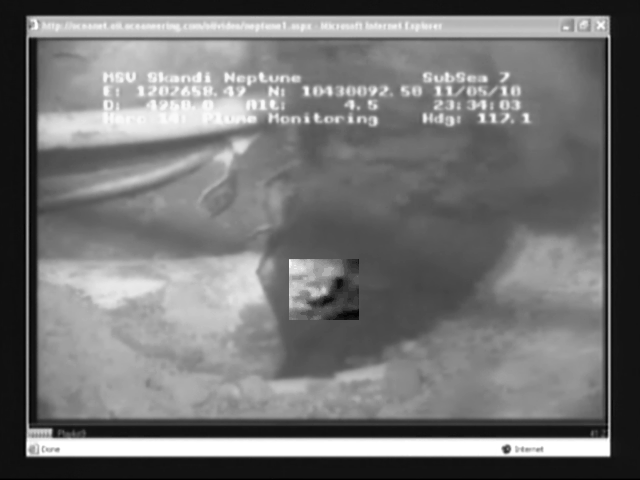 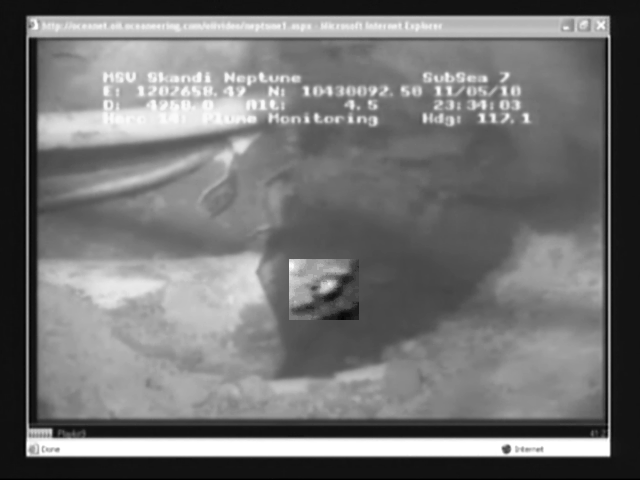 